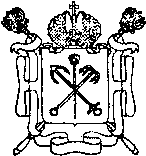 Санкт-Петербургское государственное унитарное предприятие пассажирского автомобильного транспорта (СПб ГУП «ПАССАЖИРАВТОТРАНС»)_____________________                                                         № _______________ПРИКАЗОб утверждении порядка уведомления работодателя о конфликте интересовВ соответствии с требованиями Федерального закона от 25.12.2008      № 273-ФЗ «О противодействии коррупции»ПРИКАЗЫВАЮ:1. Утвердить и ввести в действие «Порядок уведомления работодателя о конфликте интересов» (далее – Порядок уведомления), согласно  приложения к настоящему приказу.2. Управлению по работе с персоналом СПб ГУП «Пассажиравтотранс» (далее –Предприятие) и отделом кадров филиалов организовать работу по включению  Порядка уведомления в список локально-нормативных актов, с которыми работник обязан ознакомиться при трудоустройстве.3. Директорам филиалов Предприятия довести указанный Порядок уведомления до подчиненных  работников филиалов под роспись в срок до 29.10.2018.4. Управлению по работе с персоналом ознакомить Первого заместителя генерального директора, заместителя генерального директора – главного инженера, заместителей генерального директора по направлениям деятельности с Порядком уведомления под роспись. Список ознакомления хранить у себя.5. Начальникам управлений и отделов Аппарата управления Предприятия в срок до 29.10.2018 ознакомить подчиненных работников под роспись с Порядком уведомления и предоставить списки ознакомления в Управления по работе с персоналом.6. Контроль за исполнением настоящего приказа возложить на заместителя генерального директора И.Г. Чекулаева.Генеральный директор                                                                А.В. Лызин